                                                             T.C.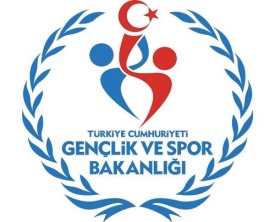                                               ANKARA VALİLİĞİ                                 Gençlik Hizmetleri ve  Spor  İl MüdürlüğüSayı        :  31198454  S.GnKonu       : 2015-2016 Sezonu katılım formu  İlimiz 2015-2016 sezonu takım sporlarında (Basketbol, Voleybol, Hentbol branşları)     kulübünüzün  hangi branşlarda faaliyetlere katılacağını İl Müdürlüğümüzün www.ankara.gsb.gov.tr  resmi internet sitesinden indirecekleri dilekçe ve formlarla birlikte  28 Ağustos  2015   tarihine  kadar  İl Müdürlüğümüze  yazılı  olarak   (kulüp  mühürlü ve  imzalı)   bildirilmesi  gerekmektedir. Bilgi edinilmesini  rica eder,  tüm  kulüp, idareci, antrenör ve sporcularımıza  2015-2016 sezonunda  başarılar  dilerim. 									                           Ayhan KILIÇ                                                                                                                             İl Müdür V.  Dağıtım :İlimizdeki (Basketbol, Voleybol ve Hentbol) faal olan  spor  kulüp  başkanlıklarınaAÇIKLAMA :1- Federasyonlarca düzenlenecek müsabakalara katılacak olan kulüpler,  kafile listesinde  branş, gidilecek il, tarih ile kafilede yer alacak idareci, antrenör ve sporcuların isim listesi belirtilecektir. Takım listesi mutlak surette  iki  nüsha  yapılacak,  iki  nüshadaki imza  ve mühür  asıl olacak  fotokopi  kabul edilmeyecektir.  Liste üstünde silinti, kazıntı ve isim değişikliği  kabul edilmeyecektir.2-İlgili Federasyonlarca düzenlenecek  olan  ligler  ve Türkiye Şampiyonalarında  İlimizi temsil edecek kulüpler, sporcu listelerini müsabaka  tarihinden  en az  5(beş) gün  öncesinde  yazılı olarak evrak servisine  vereceklerdir.3- Federasyonlarca  yapılacak olan  müsabakalara  katılacak kafilelere  İl Müdürlüğümüzce  herhangi  bir ödeme yapılmayacaktır.4- Müdürlüğümüze  yazılı olarak branşlara katılım için başvurmayan kulüpler, İlimizde  yapılacak  olan müsabakalara alınmayacak,  kafile listeleri onaylanmayacak ve izin talepleri de dikkate alınmayacaktır.5-Ülkemizi temsilen Ankara da yapılan uluslararası müsabakalar için kulüplerimiz, salon tahsisi, emniyet ve sağlık tedbirlerinin alınması ve  basına duyurulabilmesi için  en az  10 (on)  gün  önce  Müdürlüğümüze yazılı  olarak başvurmaları gerekmektedir.6- Kulüp adreslerinin değişmesi halinde yeni  kulüp adres ve telefonunun İl Müdürlüğümüze  yazılı  olarak bildirilmesi gerekmektedir.7- Kulüpten gelecek izin istek   yazılarında  okulun  bağlı olduğu  ilçeler de  yazılacaktır. 8- Kulüplerimiz yatırdıkları para  makbuzunun  bir nüshasını   dilekçeye ekleyeceklerdir...../07/2015 Ser. Pers.		: H.KALEMCİ..../07/2015 Ser. Sor.    	: M.ORAL..../07/2015 Şb.Md.		: G.UZUNCAGençlik Hizmetleri ve Spor İl Spor Müdürlüğü 19 Mayıs Spor  Kompleksi – Gar/ANKARATel: 0 312 3092100     Faks: 0 312 3241026